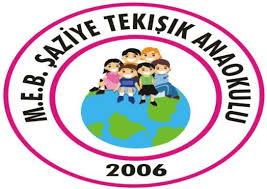 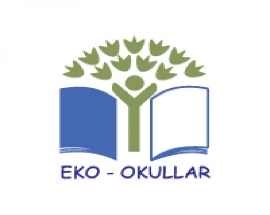 ANKARA BALGAT ŞAZİYE TEKIŞIK ANAOKULU2021-2022 EĞİTİM ÖĞRETİM YILI EKO-OKULLAR PROJESİ YILLIK EĞİTİM PLANIKONU :SUAYLAREYLEM VE ETKİNLİKLERGÖREVLİ BİRİMEYLÜL1-Türkiye Çevre Eğitim Vakfı (TÜRÇEV) sitesinin ve Eko-Okullar sayfasının incelenmesi.2-Tüm okula Eko-Okullar Projesi’nin içeriği hakkında bilgilendirme yapılması. 3-Eko-Okullar Öğretmen Komitesi’nin kurulması.4-Tüm komitelerin toplanarak eylem planın oluşturulması.5-“Eko-Okullar Projesine” başvuru yapılması.6-Çalışma konusu olarak bu yıl “SU” temasının devam edeceği suyun canlılar için önemi ve suyun tasarrufu konuları ile ilgili çalışılacağı bilgisi verilmesi.1- Proje Koordinatörü2- Proje Koordinatörü3- Proje Koordinatörü4- Proje Koordinatörü5- Proje Koordinatörü6- Proje KoordinatörüEKİM1- Eko-Okullar Öğrenci Timi’nin oluşturulması. 2-Okulumuzun Eko-Okullar Programı’ na başladığının okul web sitesinde duyurulması.3- Eko-Okullar panosunun oluşturulması ve eylem planının bu panoda yayınlanması. 4-Suyun hayatımızdaki önemi ve kullanım alanları  ile ilgili sohbet edilmesi ve sunumun izlenmesi.5-Eko-Tim öğrencileriyle birlikte okul içinde ve bahçede çevresel inceleme yapılması. 6-Eko-Tim öğrencileriyle birlikte okul içindeki muslukların kontrol edilerek, bozuk musluk tespiti yapılması ve varsa okul idaresine bildirilmesi.7-El yıkamaya dair açık ve net talimatlar hazırlayıp sınıflarda  anlaşılıp anlaşılmadığını görmek için sıra ile uygulamasının yapılması ve daha sonra bu talimatların lavabolara asılması.8-Yeni öğrencileri geri dönüşüm işareti ve kutularının tanıtılması.9-Atık pil toplama kampanyası başlatılması.10-SU ile ilgili eğitici çizgi film izletilmesi11-“Suda Açan Çiçekler” deneyinin yapılması.1-Proje Koordinatörü 2- Proje Koordinatörü3- Proje Koordinatörü4-Tüm Sınıflar5-Eko-Tim Öğrencileri6-Eko-Tim Öğrencileri7- Tüm Sınıflar8- Tüm Öğretmenler9-Tüm Öğretmenler10-Tüm Sınıflar11-Tüm SınıflarKASIM1-Eko-Okullar Panosu’nun düzenlenmesi.2-Tüm sınıfların su ile ilgili slogan bularak pankart hazırlanması ve sınıf kapılarına asılması.3- Evde yapılabilecek su tasarrufu önerileri ile ilgili broşürün mail yolu ile velilere yollanması.4- “Suyun Önemi” konulu resim çalışması yapılması5-Claude Monet'den David Hockney'e geçmişte ressamların eserlerinde suyu nasıl resmettiklerini incelenmesi.6-Artık materyallerle temiz ve kirli su konulu proje çalışmalarının yapılması7-“Suyun Kaldırma Kuvveti” deneyinin yapılması.8-Su ile ilgili hikaye oluşturma ve hikayenin dramatize edilmesi.1- Proje Koordinatörü2-Tüm Sınıflar3- Proje Koordinatörü4- Tüm Yaşlar5- 4 -5 Yaşlar6- 5 Yaşlar7- Tüm Sınıflar8-5 YaşlarARALIK1-Eko-Okullar Panosu’nun düzenlenmesi.2-Su tasarrufu nedir? Evde su tasarrufu için neler yapıyoruz?konularında sohbet edilmesi.3-“Yüzme Batma”  deneyinin yapılması.4-Su damlası tasarımı yapılması5-Kullanılmış suyun yeniden kullanımı ile ilgili bilgilendirme yapılması.6-“Suyun Döngüsü”  konulu üç boyutlu sanat çalışması yapılması.7-Bitkilerin büyümek ve sağlıklı kalmak için neden suya, ışığa ve uygun sıcaklığa ihtiyacı olduğunu açıklanması ve slayt sunumun izlenmesi.8-Atıkların geri dönüşümü ile ilgili power point sunumu 1-Proje Koordinatörü2-Tüm Sınıflar3- Tüm Yaşlar4- Tüm Yaşlar5-Proje Koordinatörü6- 5 Yaşlar7- Proje Koordinatörü8-Proje KoordinatörüOCAK1-Eko-Okullar Panosu’nun düzenlenmesi.2-Enerji gününün izlenilen sunum ile kutlanması3-Enerji tasarrufu ile ilgili sanat etkinliği yapılarak eko okullar panosunda sergilenmesi.4-“Nasıl bir denizde yüzmek istersin?” konulu resim yaptırılması5-“Su Yaşamdır” konulu afiş /resim / kompozisyonçalışması6-“Katı-Sıvı-Gaz” deneyinin yapılması 7-I. Dönem değerlendirme toplantısının yapılması8-Dönem boyunca yapılan çalışmalardan oluşan power point sunumu hazırlama , tüm öğrencilere sunumu9-1.dönem sonu raporu hazırlanarak Eko-Okul ulusal kordinatörlüğüne ulaştırılması. 1- Proje Koordinatörü2-Tüm Sınıflar3-Tüm Sınıflar4- 4 Yaşlar5- 5 Yaşlar6- 4-5 Yaşlar7-Eko-Okul Komitesi8- Proje Koordinatörü9- Proje KoordinatörüŞUBAT1-Eko-Okullar Panosu’nun düzenlenmesi.2-“Su Altı Dünyam” isimli proje çalışmasının yapılması. 3-Atıklardan deniz altı yapılması 4-Eko-Tim öğrencileriyle birlikte “Su” ile ilgili atasözleri ve özdeyişlerin okul duvarlarına asılması.5-“Yağmur deneyi” yapılması  6-Problem çözme etkinliği olarak “Susuz kalmış bir ağacı kurtarma önerileri” etkinliğinin yapılması.1-Proje Koordinatörü2- 5 Yaşlar3-Tüm Sınıflar4- 5 Yaşlar5- 4-5 Yaşlar6-Tüm SınıflarMART1-Eko-Okullar Panosu’nun düzenlenmesi.2-Orman haftasının kutlanması.3-Ormanların yararları hakkında çocukların bilgilendirilmesi, en ilginç orman ağaç resimlerinden slayt hazırlanması ve çocuklara izletilmesi.4-“Su olmasaydı .........”   cümlesini tamamlayarak oluşturulan sloganların okul bahçesindeki ağaçlara asılarak sergilenmesi.5-Dünya Su gününün kutlanması, okul bahçesinin dış çevresine bilgilendirici afişler ve yazılar asılması.6-Su israfı ile ilgili el broşürlerinin hazırlanması. 7-Okul bahçesine sebze ve meyve ekiminin yapılması.1- Proje Koordinatörü2-Tüm Sınıflar3- Proje Koordinatörü4-Tüm Sınıflar5-Tüm Sınıflar6- 5 Yaşlar7-Tüm SınıflarNİSAN1-Eko-Okullar Panosu’nun düzenlenmesi.2-“Su Tasarrufu” konulu afişlerin incelenmesi ve sohbet edilmesi.3-“Su Nasıl Kirlenir?” konulu resim çalışması yapılarak Eko-Okul Panosunda sergilenmesi 4- Problem çözme etkinliği olarak “Suyumuzu Nasıl Taşırız? ” etkinliğinin yapılması.5-Sudaki yaşam suda yaşayan canlılar nesli tükenenler / tükenmekte olanlar ile ilgili sunum yapılması.7-Eko tim öğrencilerini ödüllendirmek için kartlar hazırlayıp öğrencilerimizi gururlandırmak9-Okul bahçesine ekilen sebze ve meyve kontrolünün yapılması.1- Proje Koordinatörü2-Tüm Sınıflar3- 4 ve 5 Yaşlar4- Tüm Sınıflar5-Tüm Sınıflar6-Tüm Sınıflar7- Proje Koordinatörü8-Arılar Sınıfı9-Tüm Sınıflar10- Tüm ÖğretmenlerMAYIS1-Eko-Okullar Panosu’nun düzenlenmesi.2-”Deniz Kirliliği ve Nedenleri?” konusu ile ilgili sınıflarda  sohbet edimesi.3-Dünya Kitap Günü dolayısı ile artık materyallerle kitaplık oluşturma eski kitapları onarma ve yeniden kullanıma sunma4-Problem çözme etkinliği olarak deniz ve göllerde yaşayan canlıların devamlılığı için neler yapabiliriz etkinliğinin yapılması.5- Bahçemizde tüm öğrenciler ile birlikte çeşitli su oyunları oynanması.6- Eylem Günü: Eko Tim öğrencileri ile su israfını önlemek için okul bahçesinde toplanarak sloganlar ve pankartlarla gösteri yapılması.7-Yıl içinde üretilen tüm çalışmaların sergilenmesi.9-Okul bahçesine ekilen sebze ve meyve kontrolünün yapılması.11-Eko-Okul Şenliklerine gidilmesi.1- Proje Koordinatörü2- Tüm Sınıflar3-5 Yaşlar4- 5 Yaşlar5- Tüm Sınıflar6- Tüm Sınıflar7- Proje Koordinatörü9- Tüm Sınıflar11-Eko-Tim Öğrenci ve ÖğretmenleriHAZİRAN1-Eko-Okullar Panosu’nun düzenlenmesi.2-5 Haziran Dünya Çevre günü kutlaması ve sunum izletilmesine yer verilmesi. 3-II. Dönem değerlendirme toplantısı yapılması.4-Okul bahçesine ekilen sebze ve meyve kontrolünün yapılması.5-Yıl boyunca yapılan çalışmalardan oluşan power point sunumu hazırlama ve yıl sonunda tüm öğrencilere sunulması ve velilere slayt sunumun gönderilmesi.6-“Eko-Okullar Projesi” yılsonu raporunun gönderilmesi.1- Proje Koordinatörü2- Tüm Sınıflar3-Eko-Okul Komitesi4-Tüm Sınıflar5- Proje Koordinatörü6- Proje Koordinatörü